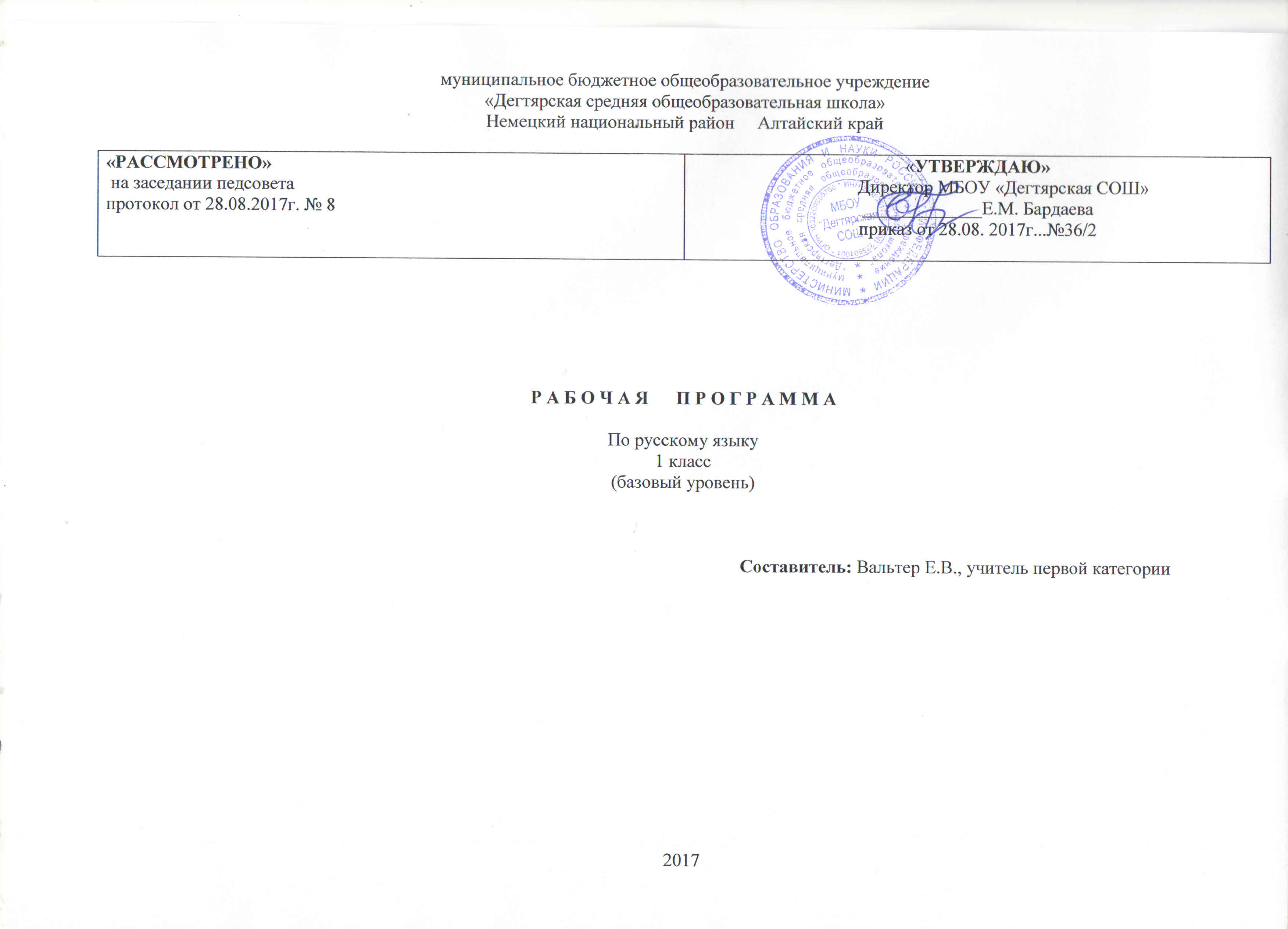 Пояснительная запискаПрограмма разработана на основе:- Федерального государственного образовательного стандарта начального общего образования приказ Министерства образования и науки  РФ № 373 от 06.10.09 ( с изменениями);-  Основной образовательной  программы начального общего образования МБОУ «Дегтярская средняя общеобразовательная школа»;- Учебного плана на текущий учебный год МБОУ «Дегтярская СОШ», на основании которого выделено 5 часов в неделю;- Рабочие программы. Русский язык. Предметная линия учебников системы «Школа России» 1-4 классы: пособие для учителей общеобразовательных организаций / В.П. Канакина., В.Г .Горецкий, М. В. Бойкина и др.  Москва.,  «Просвещение» .Структура программы соответствует основным требованиям положения МБОУ «Дегтярская СОШ» о рабочей программеУМК:Для учителя:- Горецкий, В. Г. Методическое пособие по обучению грамоте и письму.1-4кл. Книга для учителя. – Москва «Просвещение» 2015- Русский язык Методические рекомендации 1 класс. Москва «Просвещение» 2012- Учебник Русский язык В. П. Канакина  В. Г. Горецкий с приложением на электронном носителе                                                                          - Русский язык. Сборник диктантов и самостоятельных работ. В.П. Канакина. М.: Просвещение, 2012.-  Русский язык .Рабочие программы 1-4 классы.В. П. Канакина, В. Г. Горецкий,М. В. Бойкина. Русский язык. М: «Просвещение»2015     Для учащихся:-Горецкий, В. Г., Федосова, Н. А. Пропись 1, 2, 3, 4 к учебнику «Азбука». – Москва «Просвещение» 2016.                                             Срок реализации:  1 год на текущий учебный годПланируемые результаты по обучению письмуЛичностные результаты:желание учиться, положительное отношение к процессу учения, ориентация на образ «хорошего» ученика;желание быть аккуратным, поддерживать порядок на своём рабочем месте.Регулятивные УУД:понимать и выполнять инструкции учителя, повторять за ним определённые учебные действия и выполнять их относительно самостоятельно в материализованной, громкоречевой форме;контролировать процесс выполнения действий одноклассниками и их результат;принимать советы учителя и его оценку, вносить нужные коррективы;оценивать свои действия.Познавательные УУД:понимать и принимать сообщаемую учителем информацию, а также информацию, представленную в изобразительной и модельной форме, переводить её в словесную форму;разграничивать новые и известные сведения, воспроизводить их.выполнять наблюдения, действия анализа, синтеза, сравнения, группировки, моделирования;Ученик научится:В области освоения языка (фонетики, графики, грамматики):слышать интонацию конца предложения, определять количество произнесённых предложений; выделять из предложения слова, определять их количество;разграничивать звуки и буквы, правильно называть их;различать звуки гласные и согласные, гласные ударные и безударные, согласные твёрдые и мягкие, звонкие и глухие; слышать наличие в слове звука [й’];выделять и характеризовать отдельные звуки слова, определять их последовательность, обозначать звуковой состав слова в виде модели;выделять слоги, различать ударные и безударные;различать буквы гласных, обозначающие твёрдость или мягкость согласных; различать позиции, когда буквы е, ё, ю, я обозначают два звука или один.В области письма (каллиграфии, графики, орфографии):соблюдать правила посадки, положения тетради, ручки в руке;правильно, аккуратно, разборчиво и по возможности красиво писать буквы и оформлять их соединение; сравнивать с образцом и оценивать каллиграфическую сторону своей записи;осознанно обозначать при письме твёрдость и мягкость согласных, а также звук[й’];обнаруживать по освоенным признакам имеющиеся в слове, в предложении «опасные при письме места»;применять при письме правила оформления границ предложений, раздельного написания слов, а также написания букв гласных в ударных слогах жи-ши, ча-ща, чу-щу;различать два вида чтения: «как говорим» (орфоэпическое) и «как написано» (орфографическое);под руководством учителя писать под диктовку и списывать с печатного текста слова и короткие предложения (по освоенной технологии), проверять написанное.Ученик получит возможность научиться:В области освоения языка (фонетики, графики, грамматики):выделять из потока устной речи отдельные предложения, различать интонацию, с которой каждое произносится, определять нужный знак препинания для её обозначения;различать парные и непарные по глухости-звонкости согласные, для парных - определять их место в слове (на конце, перед гласным, перед другим парным).В области письма (каллиграфии, графики, орфографии):при письме букв выбирать их соединение с учётом начертания следующей буквы;в целом оценивать качество своего письма;различать буквы твёрдых или мягких согласных и буквы, указывающие на их твёрдость или мягкость;применять освоенные правила переноса слов;самостоятельно действовать при списывании и письме под диктовку по освоенной технологии, проверять написанноеПланируемые результаты по русскому языкуЛичностные результатыУ большинства обучающихся будут сформированы:- общее представление о русском языке как языке своей страны;- положительное отношение к учению (к урокам русского языка), наличие элементов познавательного интереса.Метапредметныерезультаты
Регулятивные универсальные учебные действияБольшинство обучающихся научатся:понимать и принимать учебную задачу;использовать выделенные учителем ориентиры действия;осуществлять последовательность действий в соответствии с инструкцией, устной или письменной, в том числе схематичной; использовать внешнюю речь для регуляции своих действий;выполнять действия проверки.Познавательные УУД:слушать учителя и понимать прочитанное, находить в речи учителя, в сообщении учебника нужные сведения;выявлять непонятные слова, спрашивать об их значении;понимать информацию учебника, представленную в модельном виде, переводить её в словесную форму;в ходе коллективной работы наблюдать за фактами языка и речи, выполнять действия анализа, сравнения, классификации, группировки с учётом указанных критериев, делать умозаключения, выводы, использовать освоенные условные знаки.Коммуникативные УУД:участвовать в коллективной беседе, высказывать свои мысли, говорить о своих впечатлениях, слушать одноклассников, соблюдать основные правила общения на уроке.Предметные результаты освоения курса «Русский язык» на конец 1 классаОбучающийся должен знать/понимать:виды предложений по цели высказывания (без терминологии) и эмоциональной окраске,предложения восклицательные и невосклицательные по интонации;оформление предложений на письме;смысл близких детям по тематике пословиц и поговорок;слова, называющие предмет, действие предмета и признак предмета;различие между звуками и буквами; гласные и согласные звуки и буквы, их обозначающие; звук [й] и буква й;слогообразующую роль гласного звука в слове, деление слова на слоги и для переноса; гласные ударные и безударные;согласные твердые и мягкие, обозначение мягкости согласных на письме; согласные только твердые, согласные только мягкие; согласные, парные по звонкости и глухости;соотношение количества звуков и букв в таких словах, как мел, мель, яма, ель; использовать приобретенные знания и умения в практической деятельности и повседневной жизни для:передачи в устной речи эмоциональной окраски предложений и выбора интонации, соответствующей речевой ситуации;соблюдения орфоэпических норм (норм литературного произношения) в наиболее употребительных словах;оформления на письме предложений, различных по цели высказывания и эмоциональнойокраске; правильного употребления знаков препинания в конце предложения (точка,вопросительный и восклицательный знаки); правильного употребления прописной буквы вначале предложения;деления слов на слоги и для переноса;определения ударного слога в слове;обозначения в словах мягкости согласных звуков на письме; правильного написания слов типа пень, яма; правописания слов с непроверяемыми орфограммами;четкого, без искажений написания строчных и прописных букв, соединений, слов; правильного списывания слов и предложений, написанных печатным и рукописным шрифтом;письма под диктовку текстов (15—17 слов) с известными орфограммами и знаками препинания;устного составления текста из 3—5 предложений, разных по цели высказывания, на определенную тему.Обучающийся получит возможность научиться:обнаруживать и исправлять графические и орфографические ошибки (обозначение твёрдости и мягкости, звука [й’], пропуски, перестановки и замены букв; нарушения изученных орфографических правил) в специально предложенных и собственных записях;соблюдать требования к каллиграфической стороне письма, различать удачные и неудачные начертания букв.В области письма (орфографии и пунктуации, каллиграфии)Обучающийся научится:обнаруживать орфограммы («опасные места») по освоенным признакам: начало и конец мысли, граница слова, собственное имя, ударный слог жи-ши (ча-ща, чу-щу); буква на месте безударного гласного звука, а также парного по глухости-звонкости согласного на конце слова и перед другим парным по глухости-звонкости согласным;правильно оформлять границы предложений: обозначать начало большой буквой, а конец точкой (вопросительным или восклицательным знаком в ясных случаях);обозначать пробелами границы слов;писать большую букву в собственных именах;соблюдать основное правило переноса слов (по слогам, не оставляя и не перенося одну букву);правильно писать ударные слоги жи-ши, ча-ща, чу-щу;списывать (по освоенной технологии).Обучающийся получит возможность научиться:обнаруживать и исправлять графические и орфографические ошибки (обозначение твёрдости и мягкости, звука [й’], пропуски, перестановки и замены букв; нарушения изученных орфографических правил) в специально предложенных и собственных записях;соблюдать требования к каллиграфической стороне письма, различать удачные и неудачные начертания букв и их соединение, заботиться о каллиграфической стороне своего письма.Содержание курсаОсновные формы организации учебных занятийОсновной формой учебных занятий является урок: уроки усвоения новой учебной информации; уроки формирования практических умений и навыков учащихся; уроки совершенствования и знаний, умений и навыков; уроки обобщения и систематизации знаний, умений и навыков; уроки проверки и оценки знаний, умений и навыков учащихся.Структура курса1. Добукварный период - 17 ч,        2. Букварный период - 67 ч,3. Послебукварный период – 20 ч,4. Наша речь – 2 часа5. Текст, предложение, диалог. - 3 ч6. Слова, слова, слова… - 4 ч7. Слово и слог. - 6 ч8. Звуки и буквы. - 34 ч9. Повторение 1 часКалендарно-тематическое планированиеОсновное содержание (по темам или разделам)Характеристика основных видов учебной деятельностиТема 1. Добукварный периодТема 1. Добукварный периодВ добукварный период основная цель обучения письму - выработка плавных и быстрых ритмических колебательных движений кисти руки, связанных со спецификой написания каждой буквы. Эта цельдостигается при решении следующих задач:а)	формировать умение правильно сидеть за столом, правильно держать ручку, располагать тетрадь;б)	формировать умение пользоваться знаками - помощниками в «Азбуке»в)	тренировать мелкие мышцы кисти руки с помощью графических упражнений.Использовать полученные знания для решения практических задач.Моделировать текстовые ситуации. (, схемы, знаково-символические модели).Выражать в речи свои мысли и действия. Осуществлять взаимный контроль. Осознавать, высказывать и обосновывать свою точку зрения.Классифицировать буквы и звукаи. Осуществлять анализ объектов, проводить сравнение.Тема 2. Букварный( основной) периодТема 2. Букварный( основной) периодВ букварный период решаются следующие задачи:а)	знакомить с начертанием букв, учить их воспроизведениюб)	обучать письму слогов, слияний, слов и коротких предложений с соблюдением наклона, высоты и пропорций букв;в)	обучать безотрывному, ритмическому и быстрому письму;г)	предупреждать искажения при написании буквИспользовать при письме буква, выбирать их соединения с учетом начертания следующей буквы.Объяснять на его основе запись выполнения задания.Пояснять собственные действия при проведении прикидки.Осуществлять самоконтроль рассуждений, в целом оценивать качество своего письма. Находить буквы твердых или мягких согласных и буквы, указывающие на их твердость или мягкость.Тема 3. Послебукварный период.Тема 3. Послебукварный период.Обучать письму под диктовку и списыванию текста, проверке написанного. Формировать умение точно следовать инструкции учителя при выполнении заданийФормулировать учебную задачу на основе имеющихся знаний о написании букв, слогов, слов, предложений.Составлять план решения учебной задачи. Моделировать свои действия для решения учебной задачи.Пояснять готовую запись предложения. Контролировать себя, сверяя собственные действия с алгоритмом написания предложений. Анализировать свои готовые записи предложений с аналогичными предложениями из учебника.Основное содержание (по темам или разделам)Характеристика основных видов учебной деятельностиТема 1. Фонетика и графикаТема 1. Фонетика и графикаЗвуки речи и слово. Звуки гласные и согласные, буквы, их обозначающие.Обозначение буквами е, ё, ю, я двух звуков в начале слова [йэ], [йо],[йу] [йа].Звук [й] и буква й.Мягкие и твердые согласные, обозначение мягкости согласных на письме ь (мягким знаком), буквами е, ё, ю, я.Произношение согласных перед звуком [и].Только мягкие согласные звуки[иЪ КЪ [щ].Только твердые согласные звуки [ж], [ш], [ц].Произношение и обозначение на письме слов с сочетаниями жи - ши, ча - ща, чу - щу.Соотношение количества звуков и букв в таких словах, как мел, мель, яма, ель и т.д.Деление слов на слоги.Перенос слов.Ударение. Произношение и обозначение на письме ударных и безударных гласных (общее знакомство).Согласные звонкие и глухие, парные и непарные по звонкости и глухости.Произношение и обозначение на письме парных согласных на конце слова и перед гласными (общее знакомство).Различают буквы русского и иностранного языков (ПР).Слушают (читают), выявляя нужные сведения (К, ПЗ).Сравнивают значения слов, уточняют их по словарю; наблюдают за расположением слов в словаре (ПЗ).Делают умозаключение о необходимости знания алфавита (ПЗ).Выявляют алфавитный порядок слов, располагают слова по алфавиту (применительно к разным жизненным ситуациям) (ПР, ПЗ). Анализируют порядок букв, слов, различают их последовательности как правильные или неправильные (ПЗ).Находят в словах «опасные места» (на слух и зрительно), выясняют (проверяют) буквы по словарю (ПР).Осознают, высказывают и обосновывают свою точку зрения, вступают в учебное сотрудничество с одноклассниками, договариваются и приходят к общему решению; строят небольшие монологи (К). Соотносить количество звуков и букв в таких словах, как клён, ёлка, мяч, маяк.(ПР)Объяснять причины расхождения количества звуков и букв в слове.(К)Наблюдать над способами пополнения словарного запаса русского языка.(ПЗ) Определять качественную характеристику гласного звука: гласный ударный или безударный.Находят в двусложных словах букву безударного гласного звука, написание которой надо проверять. Запоминают написание непроверяемой буквы безударного гласного звука в словах, предусмотренных программой 1 класса. Знакомятся с памяткой: «Как определить в слове ударный и безударный гласные звуки». Пишут двусложные слова с безударным гласным и объясняют их правописание.Выделяют определённый звук, последовательность звуков, характеризуют звук по известным признакам (по указанному признаку) (ПР).Выявляют слово по характеристике его звуков (определённого звука) (ПР).Г руппируютслова с учётом характера звукового состава (ПЗ).Составляют звуковые схемы слов, сравнивают их (ПР, ПЗ).Осознают противоречие: звуковые схемы одинаковые, а слова и звуки в них разные (ПЗ).Тема 2. СловоТема 2. СловоПредмет и слово. Действие и слово. Признак и слово. Слово - имя собственное.Слова, близкие по смыслу, слова, противоположные по смыслу; слова и оттенки их лексического значения. Эмоциональная окраска слова.Наблюдать над слоговой структурой различных слов.Анализировать модели слов, сопоставлять ихпо количеству слогов и находить слова по данным моделям.Выделяют определённый звук, последовательность звуков, характеризуют звук по известным признакам (по указанному признаку) (ПР).Выявляют слово по характеристике его звуков (определённого звука) (ПР).Группируют слова с учётом характера звукового состава (ПЗ).Составляют звуковые схемы слов, сравнивают их (ПР, ПЗ).Осознают противоречие: звуковые схемы одинаковые, а слова и звуки в них разные (ПЗ). Слушают (читают) информацию для поиска способа разрешения противоречия; осознают приобретённую информацию как способ решения задачи (ПР).Применяют полученные знания, выявляют их возможную недостаточность, запрашивают и используют дополнительную информацию (ПЗ). Сравнивают и различают звуки по заданным характеристикам (ПЗ).«Читают» модельные записи слов (ПР). Фиксируют звуковой состав слова значками транскрипции («значками звуков») (ПР). Разграничивают буквы и звуки в словах, соотносят буквы и скрытые за ними звуки, классифицируют, группируют слова в зависимости от характеристики указанных звуков, от их звукового состава; выполняют совместные действия (ПР, ПЗ).Анализируют урок с точки зрения приобретения новых сведений, обобщают их (ПР, Р). Участвуют в диалоге, в общей беседе, выполняя принятые правила речевого поведения (не перебивать, выслушивать собеседника), вступают в общение дома на темы, поднятые на уроке (К).Тема 3. Синтаксис и пунктуацияТема 3. Синтаксис и пунктуацияПредложение, его смысловая и интонационная законченность.Предложения, различные по цели высказывания (без терминологии) и эмоциональной окраске. Интонация; предложения восклицательные и невосклицательные. Оформление предложения в устной речи (повышение и понижение тона речи, пауза) и на письме (знаки препинания: точка, вопросительный и восклицательный знаки).Слова с непроверяемыми написаниямиАрбуз, воробей, ворона, девочка, заяц, капуста, карандаш, коньки, ладонь, лисица, мальчик, мебель, медведь, морковь, Москва, пальто, петух, посуда, Россия, собака, сорока, тарелка, учитель.Составлять ответы на вопросы, составлять рассказ по рисунку.Правила вежливого обращения.Создавать собственную иллюстративную и текстовую информацию о любимой сказке. Списывать текст, содержащий изученные правила, объяснять изученные орфограммы Повторяют и обобщают изученное (ПР). Анализируют и оценивают свои достижения и трудности Р).Осознают и высказывают своё отношение к урокам русского языка (Л).Пользуются справочными страницами учебника, находят на них нужную информацию и используют её (ПР).Анализируют, сравнивают, группируют, классифицируют материал, проводят аналогии, делают выводы и обобщения (ПЗ).Участвуют в коллективной беседе, соблюдают правила общения, проявляют ко всем доброжелательность (К).№ урокаДата проведенияТема урокаКол-во  часов, ДОБУКВАРНЫЙ ПЕРИОД-17 часовДОБУКВАРНЫЙ ПЕРИОД-17 часовДОБУКВАРНЫЙ ПЕРИОД-17 часовДОБУКВАРНЫЙ ПЕРИОД-17 часов11.09Пропись — первая учебнаятетрадь. (с. 3-6).124.09Рабочая строка. Верхняя инижняя линии рабочейстроки. (с. 7-8).135.09Письмо овалов и полуовалов. (с. 9—10).146.09 Рисование бордюров(с. 11—12).157.09Письмо длинных прямых наклонных линий. (с. 13—14).168.09Письмо наклонной длинной линии с закруглением внизу(влево). Письмо короткой наклонной линии с закруглением внизу (вправо). (с. 15—17).1711.09Письмо короткой наклонной линии с закруглением вверху (влево). Письмо длинных наклонных линийс закруглением внизу (вправо).(с. 18—20).1812.09 Письмо овалов больших и маленьких, их чередование. Письмокоротких наклонныхлиний. (с. 21—23).1913.09Письмо коротких и длинных наклонных линий, их чередование. Письмо коротких и длинных наклонных линий с закруглениемвлево и вправо. (с. 24—26).11014.09Письмо короткой наклонной линии с закруглением внизу вправо. Письмо коротких наклонныхлиний с закруглением вверху влево и закруглением внизу вправо.Письмо наклонных линий с петлёй вверху и внизу. (с. 27—29).11115.09Письмо наклонных линий с петлёй вверхуи внизу. Письмо полуовалов, их чередование. Письмо овалов.( с. 30—32).11218.09Строчная и заглавная буквыА, а. (пропись № 2,с. 3-4).11319.09Строчная и заглавнаябуквы О, о.( с. 5—6).11420.09 Строчная буква и. (с. 7).11521.09Заглавная буква И. (с. 8).11622.09Строчная буква ы. (с. 9—10).11725.09Строчная и заглавнаябуквыУ, у.(с. 11—13).1БУКВАРНЫЙ ПЕРИОД-67чБУКВАРНЫЙ ПЕРИОД-67чБУКВАРНЫЙ ПЕРИОД-67чБУКВАРНЫЙ ПЕРИОД-67ч1826.09Строчная и заглавная буквы Н, н. (с. 14—15).11927.09Строчная и заглавная бук-вы С, с(с. 16).12028.09Заглавная букваС(с. 17).121,2229.09, 2.10Строчная и заглавная буквыК, к. с. 18—19).223,243-4.10Строчная и заглавная буквыТ, т. (с. 20-21).2255.10Повторение и закрепление изученного.(с.22)1266.10Строчная и заглавная буквы Л, л. (с. 23—24).1279.10Строчная и заглавная буквы Р, р. (с. 26—27).128,2910,11.10Строчная и заглавная буквыВ, в. (c. 28—29).23012.10Повторение и закрепление изученного. (с.25,30).13113.10Строчная и заглавная буквыЕ, е. (с. 31—32).13216.10Строчная и заглавная буквы П, п. (пропись № 3,с. 3—4).13317.10Строчная и заглавнаябуквы П, п. пропись № 3,с. 5).134,3518,19.10Строчная и заглавная буквы М, м. (с. 6—8).236,3720, 23.10Строчная и заглавная буквы З,з(с. 9—10).23824.10Строчная и заглавная буквы З, з. (с. 11).139,4025,26.10Строчная и заглавная буквыБ, б. (с. 12—14).24127.10Повторение и закрепление изученного. (с.15).142-447-9.11Строчная и заглавная буквыД, д. (с. 16—17-18).34510.11Заглавная буква Д. (с. 19).14613.11Строчная и заглавная буквы Я, я. с. 20—21).147-4814-15.11Строчная и заглавная буквы Я, я. (с. 22—23).249-5116,17,20.11Строчная и заглавная буквы Г, г. (с. 24-26).352-5321-22.11Строчная буква ч. (c. 27—28).254-5523,24.11Заглавная буква Ч.(с.29)256-5727,28.11Буква ь. (с. 30—32).258-5929,30.11Строчная и заглавная буквы Ш, ш. (пропись№ 4, с. 3-4).2601.12Письмо слогови слов с изученнымибуквами. (пропись № 4,с. 5).161-624,5.12Строчная и заглавнаябуквыЖ, ж. (пропись№ 4, с. 6-9).263-646,7.12Строчная буква ё. (пропись№ 4, с. 10—11).2658.12Заглавная буква Ё.  (с.12)166-6711,12.12Строчная и заглавная буквы Й, й. пропись № 4,с. 13-14).268-7013-15.12Строчная и заглавная буквы Х, х. (с. 15-17).37118.12Письмоизученных букв, слогов. Письмо элементов изученных букв. (с. 18).172-7519-22.12Строчная и заглавная буквы Ю, ю. (с. 19-21).476-7825-27.12Строчная и заглавная буквы Ц, ц.Повторение изученного материала. (с. 22—23).379-8128.12.11-12.01Строчная и заглавная буквыЭ, э. (с. 25—26).382-8415-17.01Строчная буква щ и  заглавная буква щ. (с. 27—29).385-8818-19,22.01Строчная и заглавная буквы Ф, ф. (с. 30—31).489-9123-25.01Строчные буквы ь, ъ. (с. 32).392-9326, 29.01Русский алфавит294-9530-31.01Повторение 2	Послебукварный период - 20 ч	Послебукварный период - 20 ч	Послебукварный период - 20 ч	Послебукварный период - 20 чСлова, отвечающие на вопросы Кто? Что? Нераспростра-ненное предложение.96-971,2.02Повторение по теме «Парные согласные звуки». Списывание текста (2 ч) 298-995,6.02Оформление предложений в тексте 2100-1017,8.02 Слова, отвечающие на вопросы кто?, что? (2 ч) 2102-1039,12.03Слова, отвечающие на вопросы: что делать? что сделать? (2 ч) 2104-10513,14.02 Слова, отвечающие на вопросы какая? какой? какое? какие? Составление устного рассказа.210615.02 Слуховой диктант. 110716.02Правописание безударных гласных в корне слова.110826.02Правописание звонких и глухих согласных на конце слова110927.02Правописание ЖИ, ШИ.111028.02Правописание ЧА, ЩА ,ЧУ, ЩУ.. Выборочное письмо.11111.03Правописание чк – чн, щн 11122.03Письмо по памяти11135.03Заглавная буква в именах собственных1114-1156,7.03Заглавная буква в именах собственных .Списывание текста2Наша речь – 2 часаНаша речь – 2 часаНаша речь – 2 часаНаша речь – 2 часа11612.03Знакомство с учебником . Язык и речь, их значение в жизни людей 111713.03Виды речи1Текст, предложение, диалог. - 3 чТекст, предложение, диалог. - 3 чТекст, предложение, диалог. - 3 чТекст, предложение, диалог. - 3 ч11814.03Текст (общее представление). 111915.03Предложение .112016.03Диалог. 1Слова, слова, слова… - 4 чСлова, слова, слова… - 4 чСлова, слова, слова… - 4 чСлова, слова, слова… - 4 ч12119.03Слово. Роль слов в речи. 112220.03Слова-названия предметов и явлений, слова-названия признаков предметов, слова-названия действия предметов. 112321.03«Вежливые слова». Слова однозначные и многозначные слова. Слова,близкие и противоположные по значению. 112422.03 Словари учебника: толковый, близких и противоположных по значению слов. 1Слово и слог. - 6 чСлово и слог. - 6 чСлово и слог. - 6 чСлово и слог. - 6 ч125-12623.03, 2.04Слог как минимальная произносительная единица. Деление слов на слоги. 21273.04Правила переноса 11284.04Развитие речи. Наблюдение над словом. 11295.04Способы выделения ударения. Графическое обозначение ударения. 11306.04 Произношение звуков и сочетаний звуков в соответствии с нормами современного русского языка. Развитие речи№3 Коллективное составление содержания основной части сказки. 1Звуки и буквы. - 34 чЗвуки и буквы. - 34 чЗвуки и буквы. - 34 чЗвуки и буквы. - 34 ч1319.04Смыслоразличительная роль звуков и букв в речи. 113210.04Развитие речи. Наблюдение над изобразительными возможностями языка. 113311.04Значение алфавита. 113412.04Использование алфавита при работе со словарями. 113513.04Буквы, обозначающие гласные звуки. 113616.04Буквы е, ё, ю, я и их функции в слове. 113717.04Слова с буквой э. Развитие речи. Составление развёрнутого ответа на вопрос. 1138-13918,19.04Произношение ударного гласного звука в слове и его обозначение на письме. 214020.04 Особенности проверяемых и проверочных слов. 114123.04Слова с непроверяемой буквой безударного гласного звука. Развитие речи. Составление устного рассказа по рисунку и опорным словам. 114224.04Проверочный диктант.114325.05 Буквы обозначающие согласные звуки. 114426.04Слова с удвоенными согласными. 114527.04Буквы Й и И. Слова со звуком [й] и буквой «и краткое» 114628.04Согласные парные и непарные по твёрдости- мягкости. 11473.05Буквы для обозначения твёрдых и мягких согласных звуков. 11484.05Обозначение мягкости согласных звуков на письме буквами и,е,ё,ю,я,ь. 11497.05Ь знак как показатель мягкости предшествующего согласного звука в конце слова и в середине слова перед согласным. 21508.05Развитие речи. Восстановление текста с нарушенным порядком предложений. 15110.05Звонкие и глухие согласные на конце слова. 115211.05Произношение парного по глухости-звонкости согласного звука на конце слова и его обозначение буквой на письме. 115314.05Обозначение буквой парного по глухости-звонкости согласного звука на конце слова в двусложных словах. 115415.05Проверочный диктант 115516.05Способы проверки написания буквы, обозначающей парный по глухости-звонкости согласный звук. Развитие речи. Работа с текстом 115617.05 Буквы шипящих согласных звуков: непарные твёрдые ш , ж; непарные мягкие ч,щ115718.05Проект «Скороговорки» Развитие речи. Наблюдение над изобразительными возможностями языка.115821.05Буквосочетания ЧК,ЧН,ЧТ. 115922.05 Буквосочетания жи-ши, ча-ща, чу-щу. Развитие речи. Воспроизведение по памяти содержания русской народной сказки «Лиса и журавль» 116023.05 Проверочный диктант.. 116124.05Заглавная буква в именах, фамилиях, отчествах, кличках и т.д. 116225.05Развитие речи. Составление ответов на вопросы; составление рассказа по рисунку. Проект «Сказочная страничка» 1